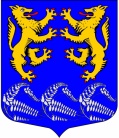 СОВЕТ ДЕПУТАТОВМУНИЦИПАЛЬНОГО ОБРАЗОВАНИЯ«ЛЕСКОЛОВСКОЕ СЕЛЬСКОЕ ПОСЕЛЕНИЕ»ВСЕВОЛОЖСКОГО МУНИЦИПАЛЬНОГО РАЙОНАЛЕНИНГРАДСКОЙ ОБЛАСТИРЕШЕНИЕ25. 12.  2017 г.                                                                                                  №40дер. Верхние ОселькиОб отмене решения совета депутатовмуниципального образования «Лесколовское сельское поселение» Всеволожского муниципального района Ленинградской области от 29.10.2014 года №23В соответствии с Федеральным законом от 06 октября 2003 года № 131- ФЗ «Об общих принципах организации местного самоуправления в Российской Федерации»,  Уставом муниципального образования «Лесколовское сельское поселение», утверждённого решением совета депутатов муниципального образования «Лесколовское сельское поселение» от 26 мая 2016 года № 19, совет депутатов муниципального образования «Лесколовское сельское поселение» Всеволожского муниципального района Ленинградской области принялРЕШЕНИЕ:1. Отменить  решение совета депутатов муниципального образования «Лесколовское сельское поселение» Всеволожского муниципального района Ленинградской области от 29 октября 2014 года № 23 «О внесении изменений в решение №29 от 12.09.2013 «Об определении границ прилегающих территорий, на которых не допускается розничная продажа алкогольной продукции». 2.Опубликовать настоящее решение в газете «Лесколовские вести» и разместить на официальном сайте муниципального образования в информационно - телекоммуникационной сети «Интернет». 3.Решение вступает в силу со дня его официального опубликования.4.  Контроль за исполнением решения оставляю за собой.Глава муниципального образования                                              А.Л. Михеев